Deine Aufgabe in dieser Woche ist am Donnerstag, den 26.11.2020 bis 12:00 Uhr abzugeben. 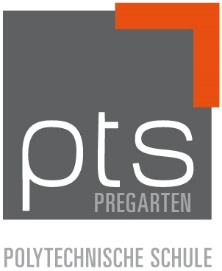 Erstelle eine A4 Seite im Word, Diese soll eine Werbeseite für die PTS Pregarten sein.Warum sollte jeder in die PTS gehen?Du kannst Screenshots von der Homepage verwenden. Stell dabei DEINEN Fachbereich vor und bewirb ihn.Schreibe ganz unten deinen Namen und die Mittelschule aus der du kommst in die Fußzeile und füge ein Foto von dir ein (z.B. von der Schnupperlehre)Du kannst auch das Logo rechts in der Ecke verwenden.Die 3 Besten von jedem Fachbereich werden als Werbung für die PTS Pregarten verwendet und an die Mittelschulen im Bezirk ausgeschickt. Es wird die Qualität bewertet. (optisch ansprechend, Fehler, ...)